План работы средней группы № 11 с 13 по 17 апреля 2020г.Тема недели: Дети – друзья природы (птицы, насекомые).Понедельник1 Развивающее видео о городских птицах:https://yandex.ru/video/preview/?filmId=17021320662544086064&path=vh&text=%D0%B4%D0%B5%D1%82%D1%8F%D0%BC+%D0%BE+%D0%BF%D1%82%D0%B8%D1%86%D0%B0%D1%85+%D0%B2%D0%B8%D0%B4%D0%B5%D0%BE2Развивающее видео о лесных птицах:https://yandex.ru/video/preview/?filmId=2171311465542906643&path=vh&suggest_reqid=68543094471732392169504267107831&text=%D0%B4%D0%B5%D1%82%D1%8F%D0%BC+%D0%BE+%D0%BF%D1%82%D0%B8%D1%86%D0%B0%D1%853.ФизминуткаЦапля ходит по воде
Цапля ходит по воде
И мечтает о еде.
Ноги выше поднимай
Ты, как цапля, не зевай! (Рывком поднять ногу, согнутую в колене, как можно выше, потом другую.)
Чтоб поймать еду в водице,
Надо цапле наклониться.
Ну-ка тоже наклонись,
До носочка дотянись. (Наклониться и достать правой рукой левую ступню, потом левой рукой правую ступню.)Вторник1. Рисование.Целью этого Мастер-класса является обучение детей рисовать на основе зелёного листика яркого образа насекомого - Божьей коровки, совершенствовать технику рисования красками.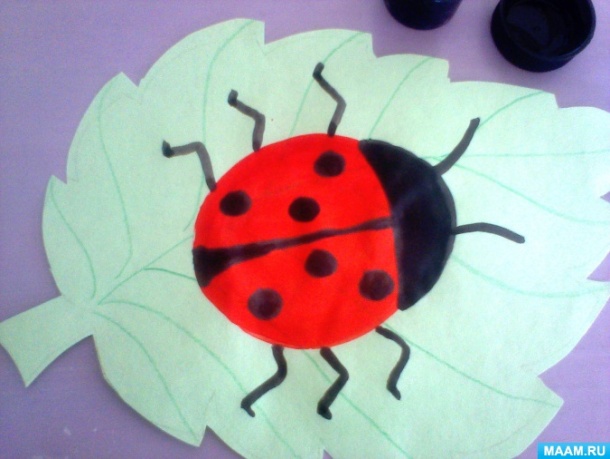 Материалы и оборудование: Зелёные листики, вырезанные из цветной бумаги, гуашь красного и чёрного цвета, кисти, салфетки х/б, баночки с водой, картинка с изображением Божьей коровки.Готовим основу для рисования -зелёный листок, желательно использовать бумагу не лощёную, чтобы краска легко впитывалась в бумагу, я беру обложки зелёного цвета от тетрадей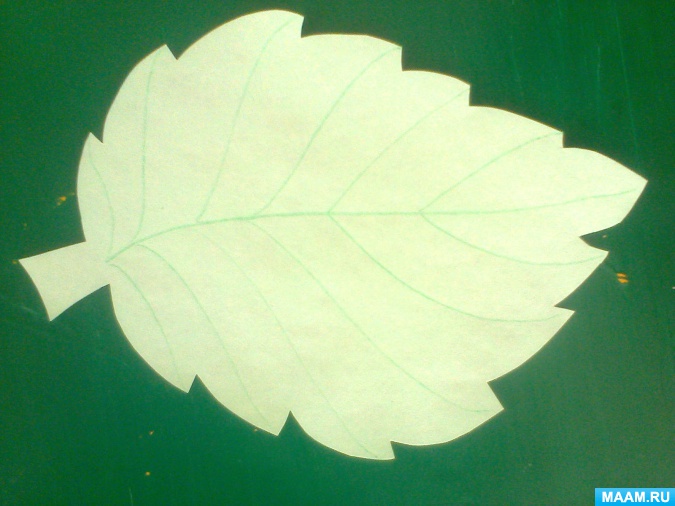 Рисуем кружок на листке красной гуашью и равномерно закрашиваем его прямыми мазками сверху вниз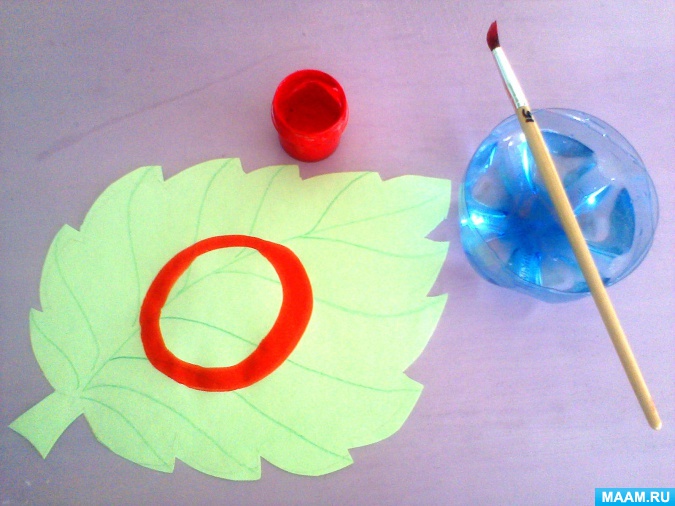 Рисуем головку Божьей коровки гуашью чёрного цвета в виде полукруга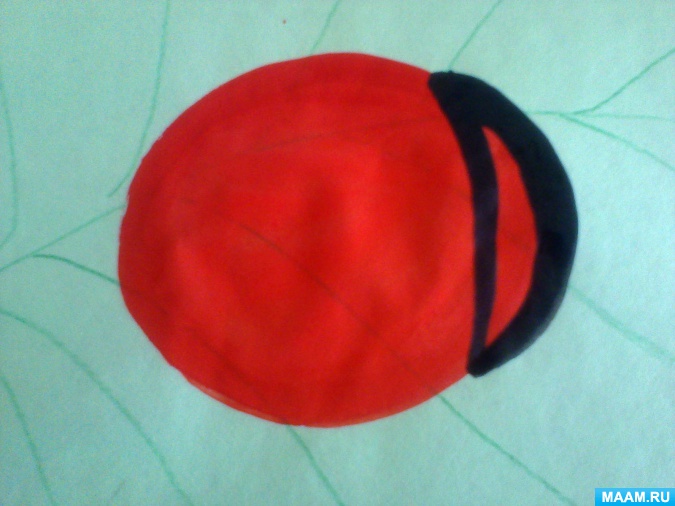 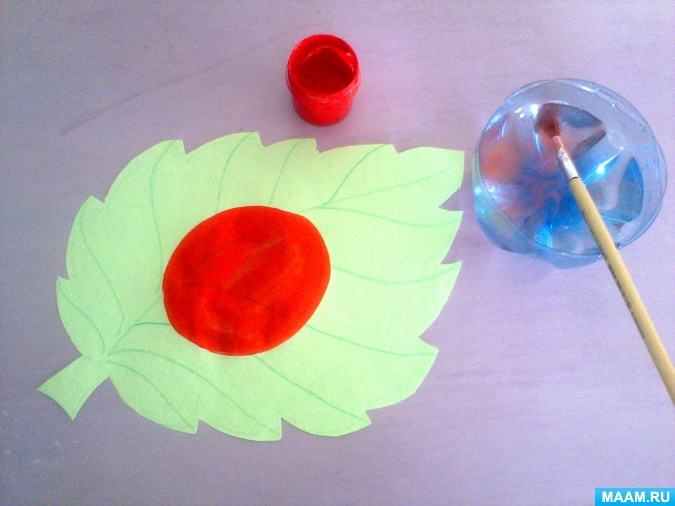 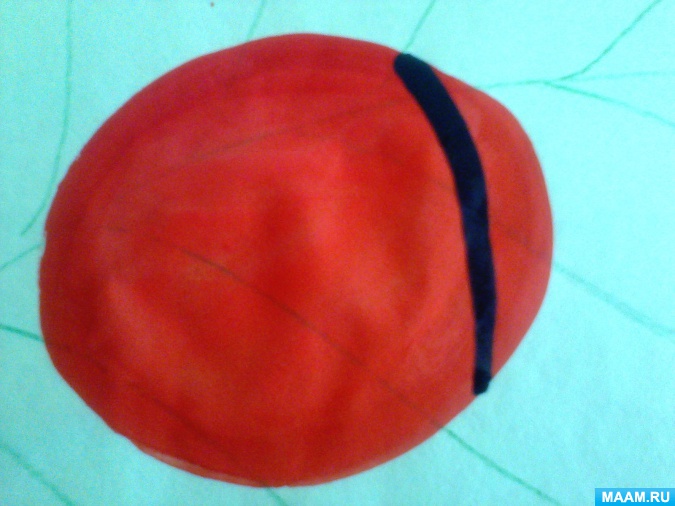 Рисуем усики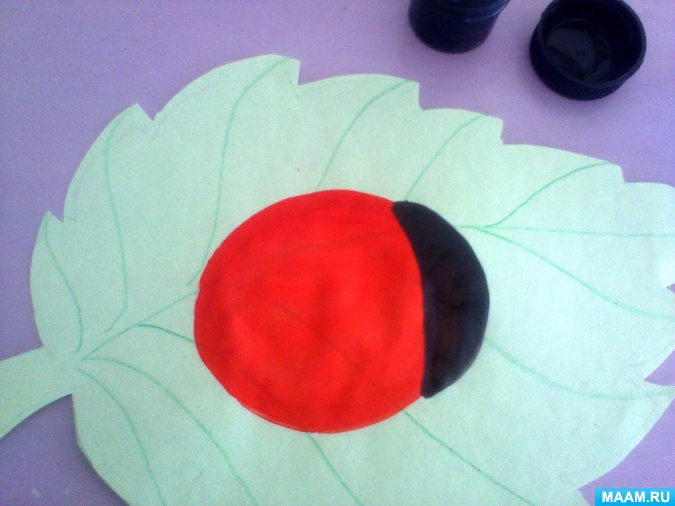 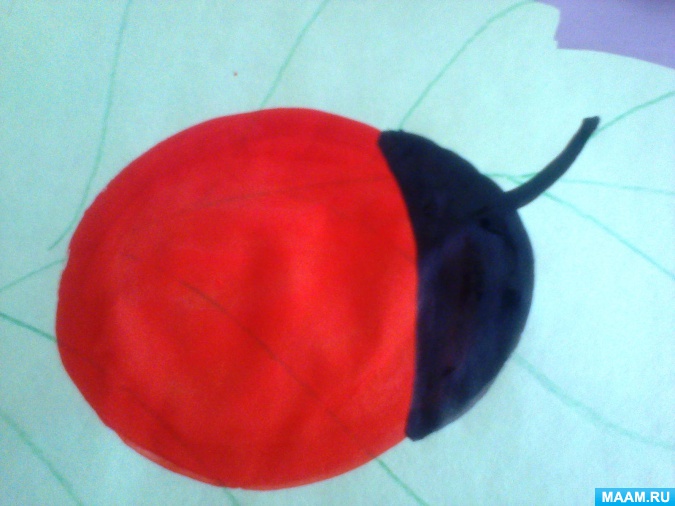 На спинке рисуем черную полоску,      разделяющую крылышки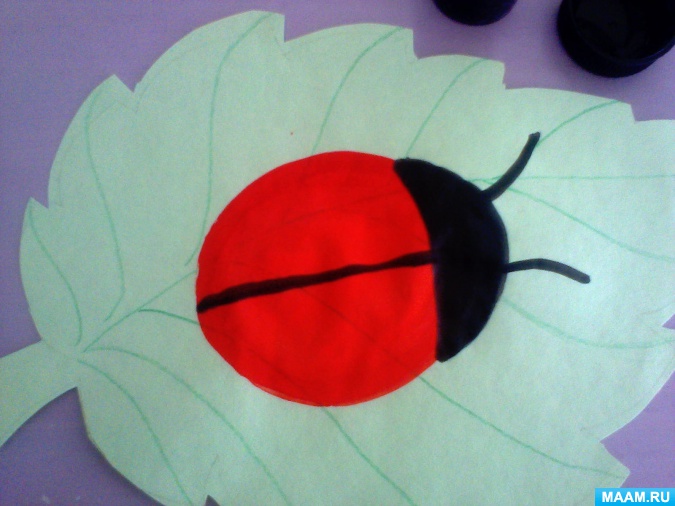 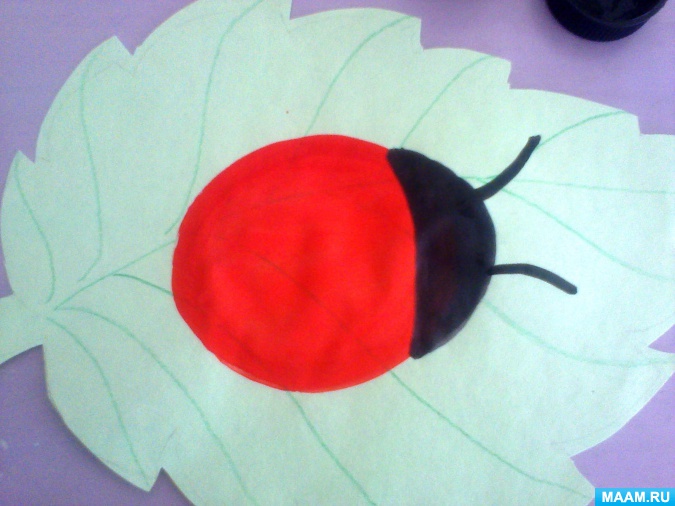 Ватными палочками или кистью симметрично рисуем кружочки 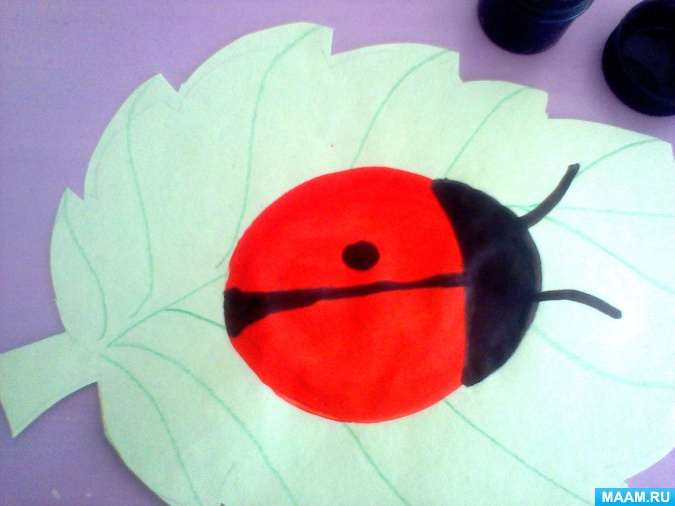 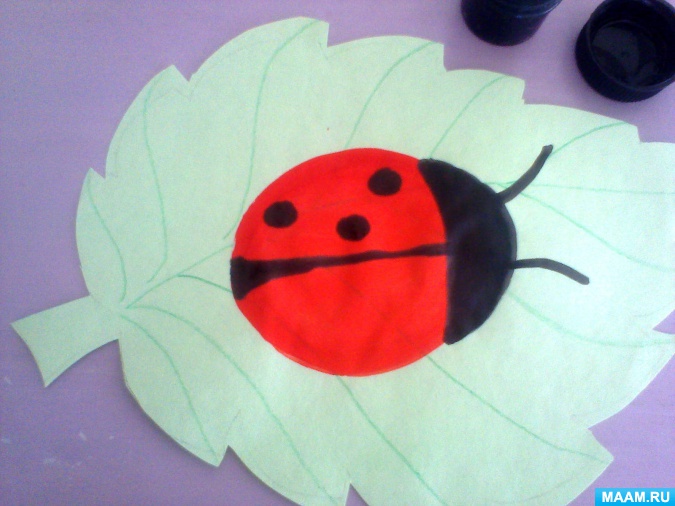 Рисуем шесть ножек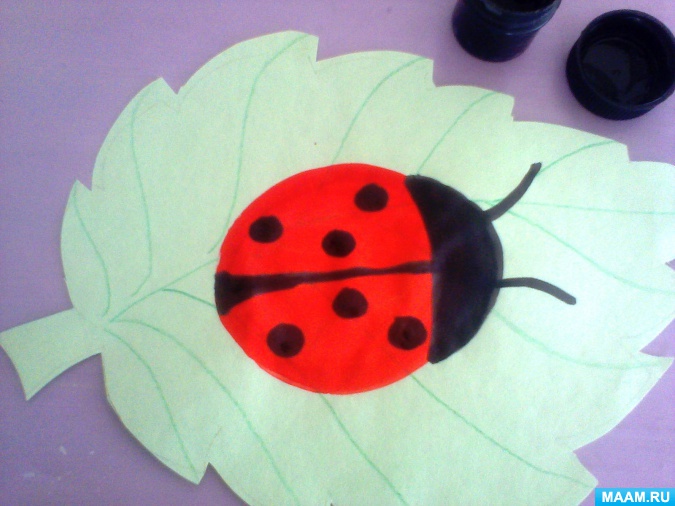 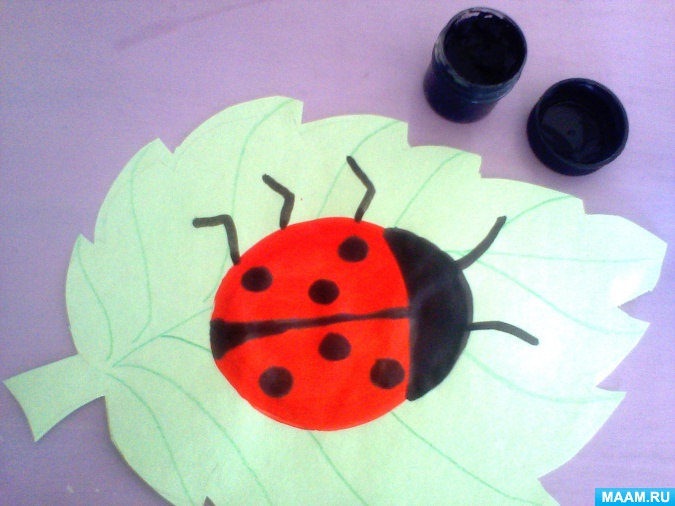 Рисование образа Божьей коровки закончено. Спасибо за внимание!2. Загадки о птицах и насекомых: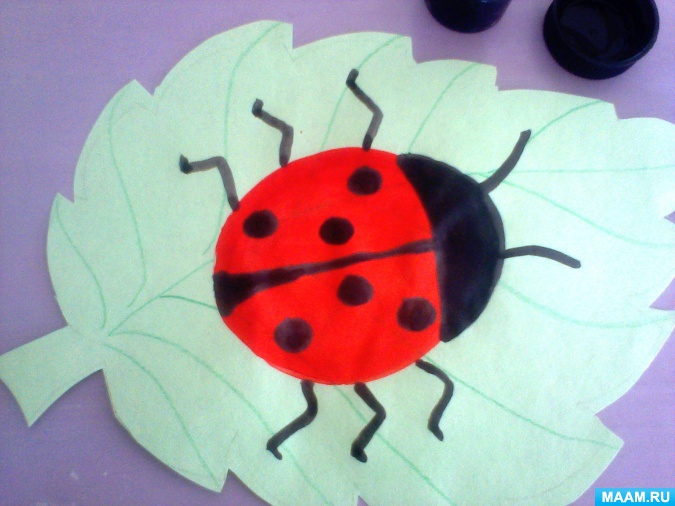 Ходит к речке смело весь в наряде белом,У него на ножках красные сапожки. (Гусь)У меня ходули — не страшит болото.Лягушат найду ли — вот моя забота. (Цапля)Это старый наш знакомый:Он живет на крыше дома –Длинноногий, длинноносый,Длинношеий, безголосый.Он летает на охоту за лягушками к болоту. (Аист)Всё время стучит, деревья долбит.Но их не калечит, а только лечит. (Дятел)Кто без нот и без свирелиЛучше всех выводит трели,Голосистее, нежней? Кто же это? (Соловей)Кто эта птица?Никогда не строит для себя гнезда,Соседкам яйца оставляетИ о птенцах не вспоминает. (Кукушка)Чик — чирик! К зернышкам прыг!Клюй, не робей! Кто это? (воробей)Скажите-ка, что за букашка?На ней в черных точках рубашка,Умеет карабкаться ловкоПо листикам божья. (коровка)У нее так много ног —Сосчитать не каждый б смог.В них такая путаница,Их хозяйка —. (гусеница)Знают взрослые и дети —Тонкие плетет он сети,Мухам враг он, а не друг.Как зовут его? (Паук)Среда.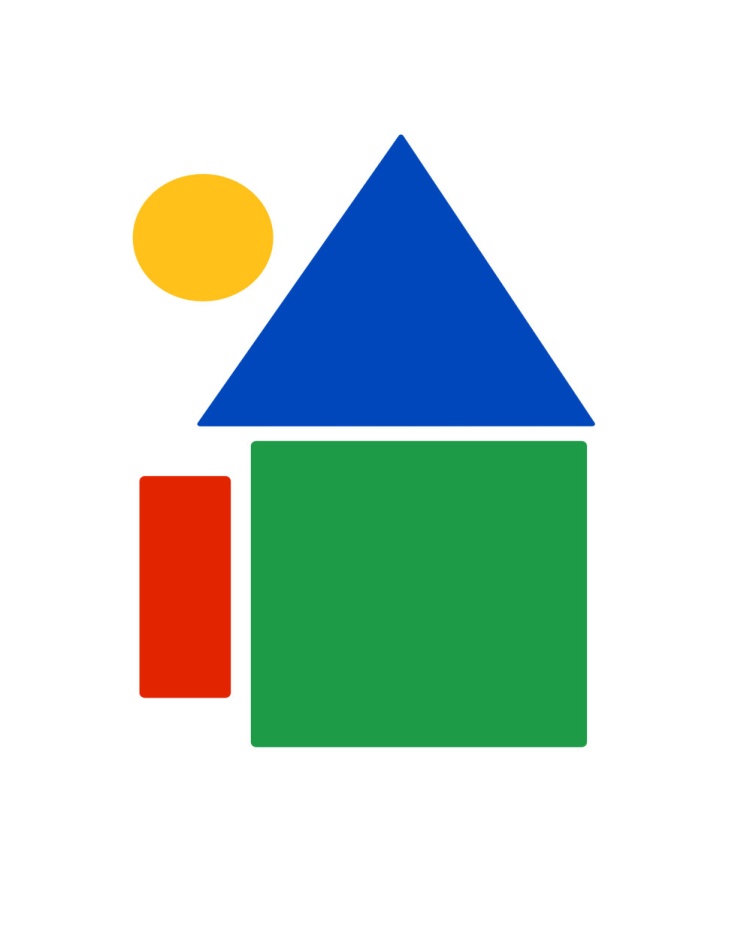 1. Математика + конструирование «Составь скворечник из геометрических фигур» (закрепление формы, цвета, размера)2. Игра «Что лишнее?» 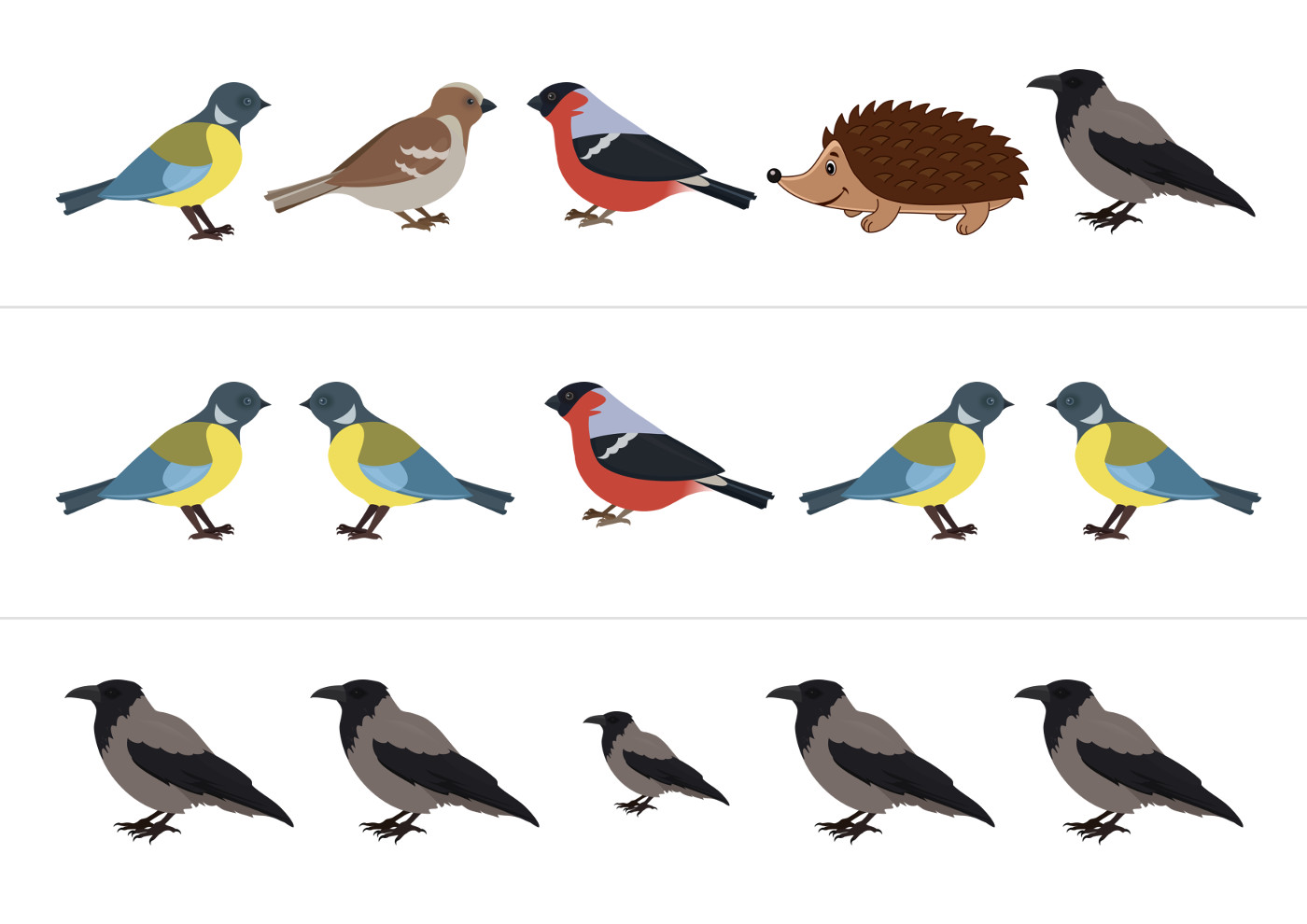 3 Физминутка  Бабочка
Спал цветок и вдруг проснулся, (Туловище вправо, влево.)
Больше спать не захотел, (Туловище вперед, назад.)
Шевельнулся, потянулся, (Руки вверх, потянуться.)
Взвился вверх и полетел. (Руки вверх, вправо, влево.)
Солнце утром лишь проснется,
Бабочка кружит и вьется. (Покружиться.)Четверг.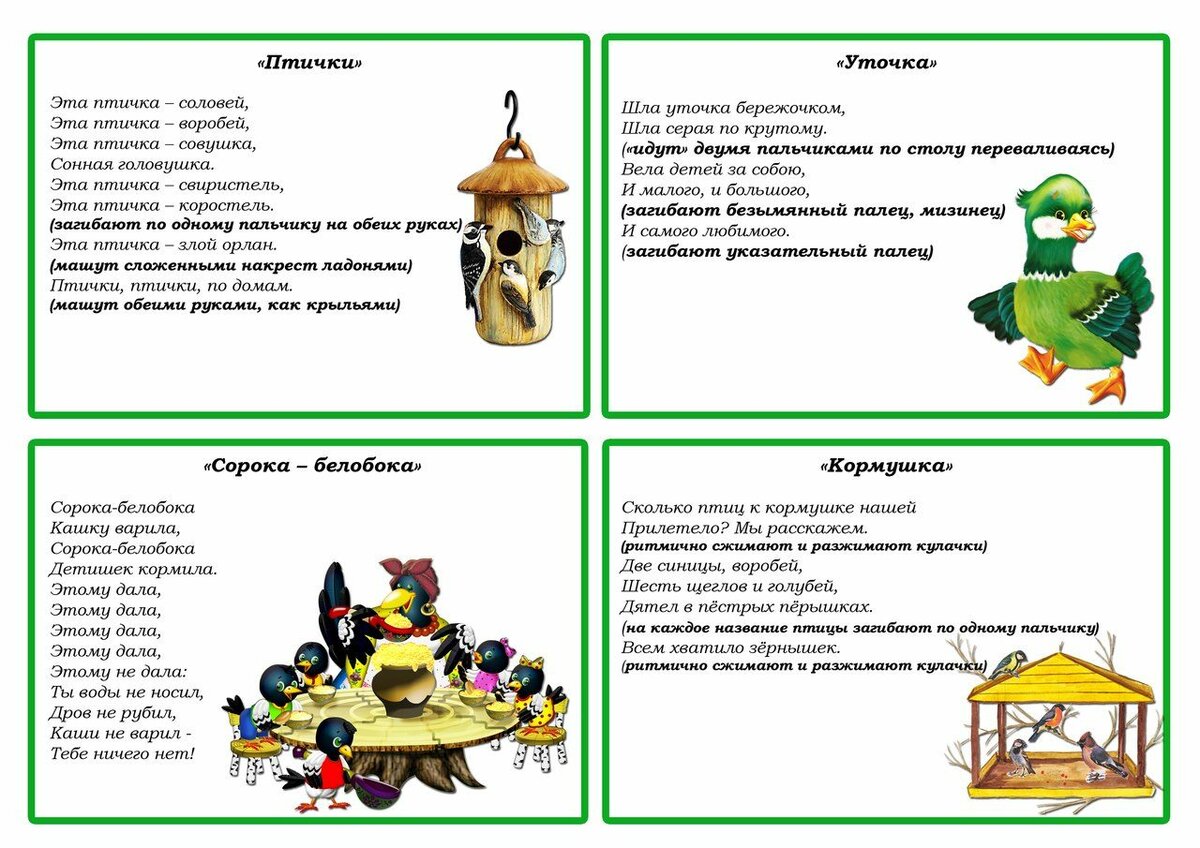 1. Пальчиковая гимнастика 2 Лепка «Насекомые»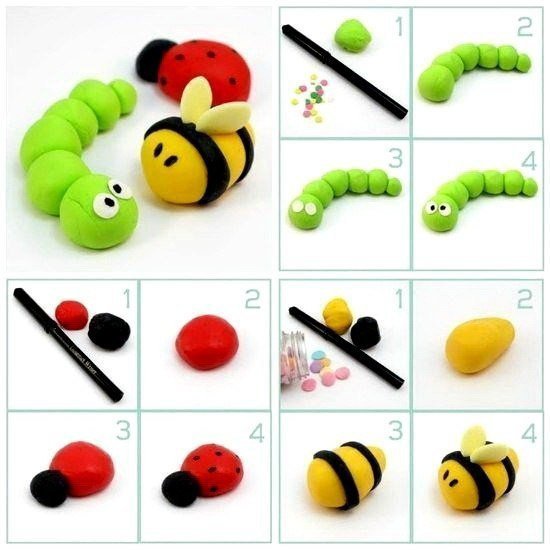 3.  Слушание голосов птиц:https://ptici.info/penie-ptic.html Пятница.1. Просмотр мультфильма «Грибок-теремок»https://yandex.ru/video/preview/?filmId=11309373232399323517&text=%D0%BC%D1%83%D0%BB%D1%8C%D1%82%D1%84%D0%B8%D0%BB%D1%8C%D0%BC%20%D0%B3%D1%80%D0%B8%D0%B1%D0%BE%D0%BA%20%D1%82%D0%B5%D1%80%D0%B5%D0%BC%D0%BE%D0%BA&path=wizard&parent-reqid=1586641853734491-1820271370132272415500332-production-app-host-vla-web-yp-17&redircnt=1586642035.12. Игра «Найди отличия» 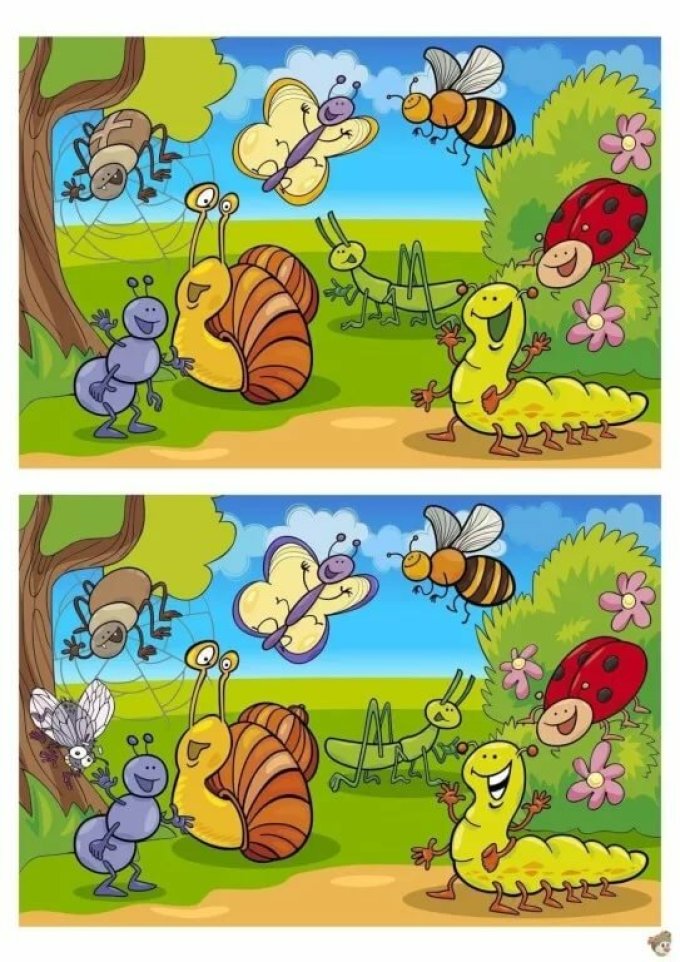 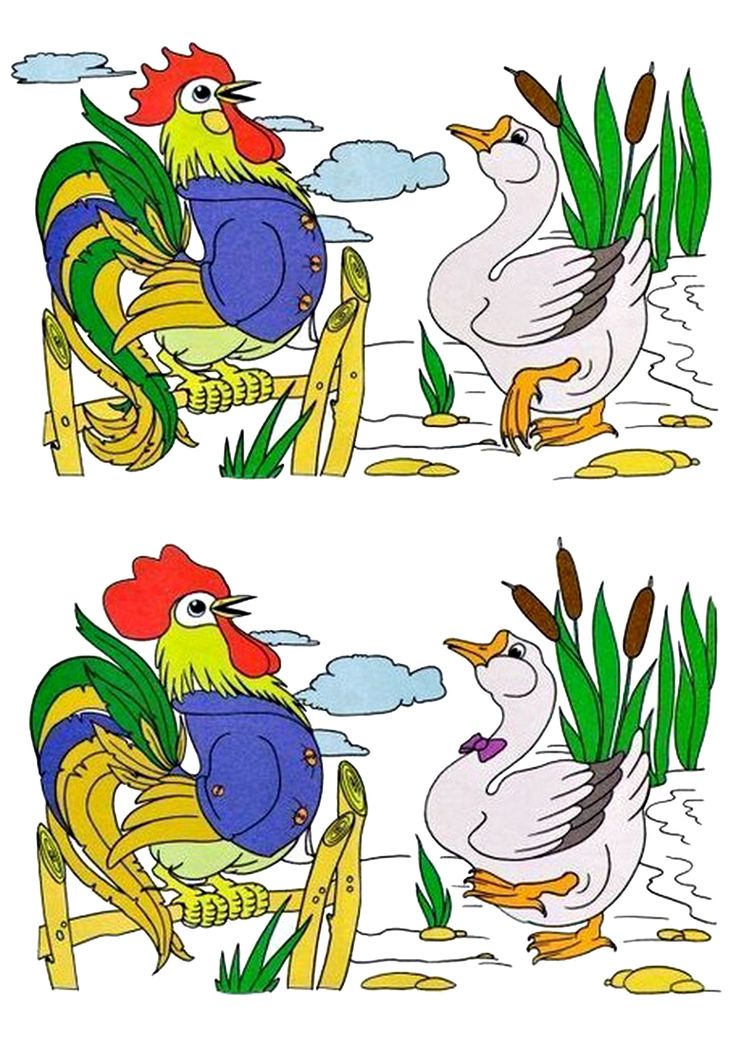 3.Физминутка Скачет шустрая синица
Скачет шустрая синица, (Прыжки на месте на двух ногах.)
Ей на месте не сидится, (Прыжки на месте на левой ноге.)
Прыг-скок, прыг-скок, (Прыжки на месте на правой ноге.)
Завертелась, как волчок. (Кружимся на месте.)
Вот присела на минутку, (Присели.)
Почесала клювом грудку, (Встали, наклоны головы влево-вправо.)
И с дорожки — на плетень, (Прыжки на месте на левой ноге.)
Тири-тири, (Прыжки на месте на правой ноге.)
Тень-тень-тень! (Прыжки на месте на двух ногах.)